Unit 13 – Day 3 Practice							Name:1. Your employer has offered two pay scales for you to choose from.  The first option is to receive a base salary of $250 a week plus 15% of the price of any merchandise you sell.  The second option is represented in the graph below.  Compare the properties of the functions. 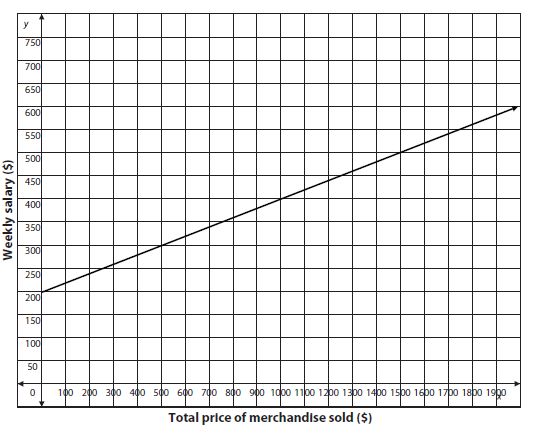 a) Which function has a higher starting salary?b) Which function has a higher commission rate?2. Compare the properties of the functions below in terms of the problem situation: 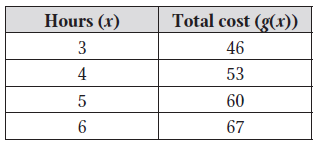 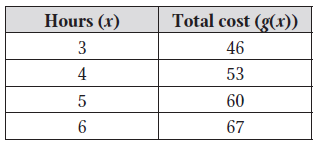 a. Which function has a higher staring price and why?       b. Which function has a higher rental cost per hour and why?3. Compare the properties of the functions below in terms of the problem situation: a. Which job has a higher starting salary?b. Which job has a higher pay increase?                                   								   4.  A bicycle store has approximately 200 bicycles in stock.  The store owner is considering plans for expanding its inventory.   Plan A: Increase by 30 bicycles per year Plan B: Increase by 10% each year e. When will the number of bicycles under Plan B exceed the number of bicycles under Plan A? a. What type of function does Plan A represent?  b. Create a function to represent Plan A: c. What type of function does Plan B represent?  b. Create a function to represent Plan B: 